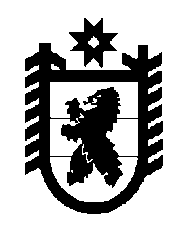 Российская Федерация Республика Карелия    РАСПОРЯЖЕНИЕГЛАВЫ РЕСПУБЛИКИ КАРЕЛИЯВнести в распоряжение Главы Республики Карелия от 12 марта 2020 года № 127-р (Официальный интернет-портал правовой информации (www.pravo.gov.ru), 10 апреля 2020 года, № 1000202004100005, 1000202004100003, 1000202004100002, 1000202004100004, 1000202004100013, 1000202004100014, 1000202004100011, 1000202004100015, 1000202004100018, 1000202004100006, 1000202004100016, 1000202004100007, 1000202004100009, 1000202004100010, 1000202004100012; 13 апреля 2020 года, № 1000202004130003; 15 апреля 2020 года, № 1000202004150001; 
20 апреля 2020 года, № 1000202004200003, 1000202004200002; 24 апреля 2020 года, № 1000202004240005; 27 апреля 2020 года, № 1000202004270001, 1000202004270005; 28 апреля 2020 года, № 1000202004280001; 29 апреля 2020 года, № 1000202004290003; 4 мая 2020 года, № 1000202005040002, 1000202005040001, 1000202005040005; 6 мая 2020 года, № 1000202005060002; 12 мая 2020 года, № 1000202005120007, 1000202005120006; 13 мая 2020 года, № 1000202005130011; 15 мая 2020 года, № 1000202005150002; 18 мая 2020 года, № 1000202005180001, 1000202005180002; 20 мая 2020 года, № 1000202005200006; 21 мая 2020 года, № 1000202005210001; 25 мая 2020 года, № 1000202005250001; 26 мая  2020 года, № 1000202005260009; 
28 мая 2020 года, № 1000202005280001; 1 июня 2020 года, 
№ 1000202006010001; 5 июня 2020 года, № 1000202006050006; 8 июня 2020 года, № 1000202006080001; 9 июня 2020 года, № 1000202006090001; 
10 июня 2020 года, № 1000202006100002; 15 июня 2020 года, 
№ 1000202006150001; 18 июня 2020 года, № 1000202006180003; 23 июня 2020 года, № 1000202006230005; 25 июня 2020 года, № 1000202006250001, 1000202006250008; 30 июня 2020 года, № 1000202006300001; 3 июля 2020 года, № 1000202007030001; 13 июля 2020 года, № 1000202007130001; 
16 июля 2020 года, № 1000202007160001; 23 июля 2020 года, 
№ 1000202007230005; 3 августа 2020 года, № 1000202008030001; 6 августа 2020 года, № 1000202008060010; 7 августа 2020 года, № 1000202008070005; 
14 августа 2020 года, № 1000202008140003; 19 августа 2020 года, 
№ 1000202008190001; 24 августа 2020 года, № 1000202008240001; 28 августа 2020 года, № 1000202008280001; 2 сентября 2020 года, № 1000202009020001; 
16 сентября 2020 года, № 1000202009160001; 21 сентября 2020 года, 
№ 1000202009210003; 19 октября 2020 года, № 1000202010190003; 23 октября 2020 года, № 1000202010230002; 26 октября 2020 года, № 1000202010260001; 
28 октября 2020 года, № 1000202010280006; 2 ноября 2020 года, 
№ 1000202011020001; 5 ноября 2020 года, № 1000202011050001, 1000202011050002; 9 ноября 2020 года, № 1000202011090002; 11 ноября 2020 года, № 1000202011110001; 16 ноября 2020 года, № 1000202011160001, 1000202011160002; 17 ноября 2020 года, № 1000202011170001; 20 ноября 2020 года, № 1000202011200002; 23 ноября 2020 года, № 1000202011230007, 1000202011230010; 30 ноября 2020 года, № 1000202011300001, 1000202011300002; 1 декабря 2020 года, № 1000202012010015; 4 декабря 2020 года, № 1000202012040001; 7 декабря 2020 года, № 1000202012070006; 15 декабря 2020 года, № 1000202012150002, 1000202012150001; 16 декабря 2020 года, № 1000202012160002; 18 декабря 2020 года, № 1000202012180005, 1000202012180008; 28 декабря 2020 года, № 1000202012280009, 1000202012280002; 30 декабря 2020 года, № 1000202012300007; 31 декабря 2020 года, № 1000202012310003; 11 января 2021 года, № 1000202101110001; 
15 января 2021 года, № 1000202101150001; 19 января 2021 года, 
№ 1000202101190003; 20 января 2021 года, № 1000202101200001; 22 января 2021 года, № 1000202101220003; 29 января 2021 года, № 1000202101290007; 
3 февраля 2021 года, № 1000202102030001; 8 февраля 2021 года №1000202102080001;15 февраля 2021 года, 1000202102150001; 19 февраля 2021 года, № 1000202102190001; 20 февраля 2021 года, № 1000202102200008; 1 марта 2021 года, № 1000202103010001; 3 марта 2021 года, № 1000202103030001; 
5 марта 2021 года, № 1000202103050002; 16 марта 2021 года, 
№ 1000202103160001; 23 марта 2021 года, № 1000202103230006; 25 марта 2021 года, № 1000202103250005; 2 апреля 2021 года, № 1000202104020002) следующие изменения:пункт 10 дополнить абзацем следующего содержания:«До 30 апреля 2021 года на территории Калевальского муниципального района приостановить проведение спортивных, зрелищных, публичных и иных массовых мероприятий, в том числе проведение указанных мероприятий на открытом воздухе.»;пункт 11.24 дополнить подпунктом 8 следующего содержания:«8) до 30 апреля 2021 года на территории Калевальского муниципального района приостановить работу кружков и клубных формирований, проведение театрально-концертных мероприятий и демонстрацию кинофильмов.».         Глава Республики Карелия						          А.О. Парфенчиковг. Петрозаводск17 апреля 2021 года№ 219-р